Buford High SchoolCourse Syllabus	Course Title: Biology and Honors Biology	Term: Fall 2017 - Spring 2018	Teacher (room #): Karp (453) / May (452) / Rhymer (451) / Head (443) / Bennett (445)Course DescriptionBiology is a two semester course that instructs students in the content of cells (structure and function), organism diversity, heredity, ecology, and evolution.Course Curriculum ContentThe Georgia Standards of Excellence for this course can be accessed online at georgiastandards.org.Instructional Materials and SuppliesEvaluation and GradingNOTE: Not every item on class work and homework assignments will be graded. Sometimes we will only grade a select few of the items that truly show mastery of the content material.Other InformationHonor Code:All BHS students will strictly adhere to the BHS Honor Code which is posted on the BHS website. For any violation of the BHS Honor Code, students will receive a zero (0) and be referred to the administration.Make-Up Work:All pre-assigned work will be due on the day of a student’s return from an absence.  For assignments which did not have a pre-assigned due date during the time of the student’s absence, students will be given five days to arrange for makeup work or follow other arrangements granted by the teacher.Assignments or tests that are not made up by the specified time receive a grade of zero (0).All policies outlined in the BCSS  student CODE OF CONDUCT and the BHS student handbook will be followed in this classroom.The syllabus may be updated as needed throughout the semester.                                                                                                      ________________ (Date)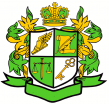 I have read and I understand the syllabus for this course. Student’s name: _________________________________    Student’s e-mail:							Student’s signature:  _____________________________Parent’s name:  _________________________________Parent’s e-mail:							Parent’s signature:  ______________________________I, _______________________, wish to use the on-line textbook as my home biology reference tool by navigating to the textbook hyperlink at my BHS biology website.  I understand there will be a class set of printed textbooks for me to use on a daily basis while at school. I further understand at any time during the school year I can request a printed textbook in lieu of the on-line textbook. I, ____________________________, prefer to use the printed textbook, please provide me with an individual copy for home use.  I understand that this copy must be returned at the end of the school year.____________________________________________ (student signature)____________________________________________ (parent signature)I, _______________________, have read the Flinn Scientific’s Student Safety Contract and agree to follow all safety rules mentioned in this contract.  I will follow all teacher provided and written directions and understand failure to follow these directions might put both myself and others around me in danger.____________________________________________ (student signature)____________________________________________ (parent signature)Email AddressTeacher Web Pagesheldon.karp@bufordcityschools.org      michael.may@bufordcityschools.orgashley.rhymer@bufordcityschools.orgvalerie.head@bufordcityschools.orgpaula.bennett@bufordcityschools.orghttp://bufordhsbiology.weebly.com Teacher Support(Help sessions etc.)Help sessions are available as follows:Karp: M, W, 2:45 pm to 4:00 pm. Tuesday and Thursdays 7:00 am to 7:40 am.May: M, T, R and F mornings from 7:00 am to 7:40 am., W 2:45 to 4:00 pm.Rhymer:  M, W 2:45 pm to 4:00 pm. Tuesdays and Thursdays 7:00 am to 7:40 am.Head:  M, W, 2:45 pm to 4:00 pm. Tuesday and Thursdays 7:00 am to 7:40 am.Bennett: M, W, 2:45 pm to 4:00 pm. Tuesday and Thursdays 7:00 am to 7:40 am.Georgia performance standardsUnits/TopicsSB1. Obtain, evaluate, and communicate information to analyze the nature of the relationships between structures and functions in living cells.SB2. Obtain, evaluate, and communicate information to analyze how genetic information is expressed in cellsSB3. Obtain, evaluate, and communicate information to analyze how biological traits are passed on to successive generations.SB4. Obtain, evaluate, and communicate information to illustrate the organization of interacting systems within single-celled and multi-celled organismsSB5. Obtain, evaluate, and communicate information to assess the interdependence of all organisms on one another and their environmentSB6. Obtain, evaluate, and communicate information to assess the theory of evolution.Organisms: Classification and Diversity Cells: Chemistry of Life, Structure and Function, Cell ProcessesHeredity: Genetics, DNA, RNA, Genetic EngineeringEvolution: Natural Selection, Fossil RecordEcology: Biosphere and Energy Flow, Population Dynamics, Human ImpactScientific Experimentation and ResearchPublished MaterialsInstructional SuppliesPRENTICE HALL Biology.  Miller, Levine   Boston: Pearson/Prentice Hall, 2009.Cost of Replacement  $73.00Textbook2 inch binder with paper for homework and notes5 dividersPen/PencilHighlighterAssignmentsGrade Weights (Regular)Grade Weights (Honors)Grading ScaleBenchmark AssessmentsUnit TestsLabsQuizzesHomework Problems/AssignmentsWriting AssignmentsFinal ExamBenchmarks (30%)Unit Tests (30%)Labs/Quizzes (20%)Daily Work (10%)Writing Assignments (10%)NOTE: Assignments may be turned in one day after the announced due date, but are worth only 70% of the grade earnedBenchmarks (30%)Unit Tests (35%)Labs/Quizzes (20%)Daily Work (5%)Writing Assignments (10%)NOTE: Assignments may be turned in one day after the announced due date, but are worth only 70% of the grade earnedA:	90 and aboveB:	80 - 89C:	70 – 79F:	69 or belowA student must have a grade of 70 or higher in order to receive the AP bonus of 10 points or the Honors bonus of 5 points at the end of the semester.Expectations for Academic SuccessAdditional Requirements/ResourcesRead dailyAsk questionsParticipate constructively as a team memberProofread written assignments and edit meaningfullyReview multiple sources of informationChallenge yourself to continuously improveTutoring AvailableHelpful ResourcesCommunity Support ServicesLab Safety Procedures Teacher consequences for Minor Classroom DisruptionsTeacher consequences for Minor Classroom Disruptions1st Penalty assigned at teacher’s discretion – Parent Contact2nd30 minute faculty detention and parent contact3rd 1 hour faculty detention and parent contact4th Administrative Referral